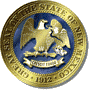 MEMORANDUMTO:		 Julia Ruetten, Governor Exempt Pay Plan DirectorFROM:		____________________________________________		(Print Employee Name & Title)DATE:		__________________SUBJECT:	Acknowledgement of Policies for the Governor Exempt EmployeesTHE STATEMENT BELOW IS TO BE COMPLETED BY THE EXEMPT EMPLOYEEI, ________________________________, exempt employee of ______________________________    (Employee Signature)	                                                                                                           (Print Agency Name)certify that I have been provided a copy of the Policies for the Governor Exempt Employees and I have carefully read and reviewed these policies.  I have also been advised that the policies are located on the DFA (Department of Finance & Administration) website and are available for my further review in future at my leisure.  I acknowledge my responsibility for complying with current policies and for keeping abreast of and complying with future changes/revisions to these policies.  I acknowledge that I have been given my own copy of the Policies for the Governor Exempt Employees.Original - DFA Exempt Employee File   